ПОЛОЖЕННЯ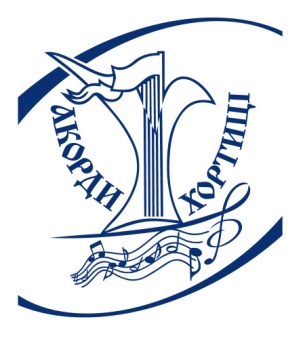 про ХХ Міжнародний конкурс - фестивальдитячого та юнацького виконавського мистецтва“АКОРДИ ХОРТИЦІ”27 березня - 1  квітня  2020 року 1. ЗАГАЛЬНІ ПОЛОЖЕННЯ1.1.  Мета конкурсу - фестивалю:збагачення культурних здобутків народу України, розвиток культурних зв’язків, духовного збагачення та творчого росту молодих талантів з різних країн світу;виступ юних музикантів з академічним симфонічним оркестром Запорізької обласної філармонії;обмін досвідом з питань педагогіки та виконавства (майстер-класи, методичні конференції).1.2. Організатори конкурсу - фестивалю:Департамент культури, туризму, національностей та релігій Запорізької облдержадміністрації;Департамент культури і туризму  Запорізької міської ради;КЗ «Запорізька обласна філармонія» Запорізької обласної ради;Запорізький обласний благодійний фонд “АКОРД”1.3. Місце проведення конкурсу - фестивалю:Концертний зал ім. М. Глінки Запорізької обласної філармонії;Запорізькі ДШМ № 1, ДМШ № 1, 2.2. ПОРЯДОК ПРОВЕДЕННЯ КОНКУРСНИХ ПРОСЛУХОВУВАНЬ2.1 Конкурс - фестиваль проводиться у два тури:І тур – відбірковий  по відеозаписам. Строк подання відеоматеріалів до  15.01.2020 р. ІІ тур – фінальний з  27 березня – 1 квітня  2020 року2.2  Конкурсні прослуховування  проводиться у номінаціях : А – соліст з оркестром Твори можуть бути виконані з академічним симфонічним оркестром при наявності оригінального нотного матеріалу (партитура, голоси). Б – соліст – інструменталіст, соліст - вокаліст Фортепіано  група дебют, І вікова категорія  -     дві різнохарактерні п’єси, одна з них класичного репертуару (не поліфонія) ІІ  - ІІІ  вікові категорії   -     твір крупної форми  (Сонатне алегро - з сонат Ф. Кулау,  М. Клементі, Й. Гайдна, В. Моцарта, Л. Бетховена); п’єса за вибором учасника. ІV вікова категорія твір крупної форми  (Сонатне алегро - з сонат  М. Клементі,  Й. Гайдна, В. Моцарта, Л. Бетховена); п’єса за вибором учасника. Струнно - смичкові  інструментигрупа дебют, І вікова категоріядві різнохарактерні п’єси, одна з них класичного репертуаруІІ  - ІІІ  вікові категорії п’єса концертно-віртуозного плану, або твір крупної форми   п’єса  за вибором учасника.ІV вікова категоріятвір крупної форми; п’єса за вибором учасника.Народні інструменти (акордеон, баян)група дебют, І вікова категоріядві різнохарактерні п’єсиІІ  - ІІІ  вікові категорії   п’єса концертно-віртуозного плану, або твір крупної форми   п’єса  за вибором учасника.ІV вікова категорія  поліфонія (триголосна);віртуозна п’єса, або твір крупної форми.Народні інструменти (  балалайка, гітара, домра, сопілка, цимбали)група дебют, І вікова категоріядві різнохарактерні п’єсиІІ  - ІІІ  вікові категоріїп’єса концертно-віртуозного плану, або твір крупної форми;п’єса за вибором учасника.ІV вікова категоріятвір крупної форми; п’єса за вибором учасника. Бандурист – інструменталісторигінальний твір українського композитора (мініатюра);твір в перекладі для бандури.Бандурист-співакукраїнська народна пісня у супроводі бандури;оригінальний твір українського композитора (пісня, романс)Духові та ударні інструменти група дебют, І вікова категорія     дві різнохарактерні п’єси, одна з них класичного репертуару ІІ  - ІІІ  вікові категоріїп’єса концертно-віртуозного плану, або твір крупної формип’єса  за вибором учасника.ІV вікова категорія твір крупної форми; п’єса за вибором учасника. Академічний вокал:- твори повинні бути  різнохарактерними;- відповідати віку учасника;- виконання творів в народній або естрадній манері не допустимогрупа дебют, І  вікова категорія твір композитора або обробка народної пісні країни, яку представляє учасник;твір за вибором.ІІ  - ІІІ  вікові категорії твір композитора або обробка народної пісні країни, яку представляє учасник;твір за вибором ІV вікова категоріякласична арія або романс мовою оригіналу;твір композитора або обробка народної пісні країни, яку представляє учасникВ – ансамбльІнструментальні ансамблі (фортепіанні, струнні, духові, ударні)Тривалість виступу до 10 хв.Для всіх вікових категорій - дві п’єси: п’єса кантиленного характеру;п’єса концертно-віртуозного плану.Інструментальні ансамблі  (народні, змішані)дві п’єси різнохарактерні п’єси, одна з них українського автора або обробка української народної мелодіїКамерні ансамблі Тривалість виступу до 15 хв.твір крупної форми (або частина)Вокальні ансамблі,  хориТривалість виступу до 10 хв.для всіх вікових категорій – два різнохарактерних твори, один з них класичного репертуару.Г - «Концертмейстер»Тривалість виступу до 10 хв.для всіх вікових категорій два різнохарактерних твори - один з них класичного репертуару. Вік та кількість ілюстраторів не обмежується. За бажанням учасників організаційний комітет надає ілюстраторів (концертмейстерів) за згодою, при наявності нотного матеріалу, який треба надіслати разом із заявкою.Д – «Сольфеджіо і теорія музики» - музично – теоретичний конкурс До участі у конкурсі запрошуються учні 5 - 8 класів шкіл естетичного  виховання та середніх спеціалізованих музичних шкілПорядок проведення конкурсу по сольфеджіо і  теорії музики.Програмні вимоги:тональності до 7-ти ключових знаків включно (мажор – натуральний, гармонічний;  мінор – натуральний, гармонічний, мелодичний);всі діатонічні інтервали, зб.4, зм.5, зб.2, зм.7, зм.4, зб. 5головні тризвуки ладу, їх обернення;чотири види тризвуків (великий, малий, зменшений, збільшений з розв’язанням)     -   Д7, його обертання з розв’язанням;       -   Септакорд VІІ ст. (малий, зменшений з  розв’язанням Конкурс  проводиться у письмовій та усній формах у чотири  тури:I тур «Теоретичний тест»Письмовий тест на знання початкового курсу елементарної теорії музики.Умови випробування: за 15 хвилин необхідно дати відповіді на 15 запитань. Кожна вірна відповідь оцінюється одним балом. Максимальна кількість балів – 15.II тур «Слуховий аналіз»Цифровий запис ладів, інтервалів, акордів та їх розв’язань поза тональністю. 15 елементів, що виконуються по 2 рази. Максимальна кількість балів – 15. ІІІ тур «Аналіз елементів музичної мови у запропонованому нотному тексті » Аналіз елементів музичної мови у запропонованому музичному фрагменті :визначення  тональності, жанрової  основи, 5  інтервалів або акордів,  виділених у тексті.переклад з італійської мови музичних термінів, які зустрічаються у нотному текстістворити мелодію у другому реченні до наданого акомпанементуМаксимальна кількість балів – 15.       Всі учасники конкурсу беруть участь у трьох турах випробувань. Учасники, що набрали 38 - 40 балів набувають звання – «Дипломант».        У 4 турі  учасники, що набрали від 41 до 45 балів, продовжують змагання за звання – «Лауреат І,ІІ, ІІІ ступеню».ІV тур «Творчий конкурс»Творчий конкурс:виконання (голосом або на інструменті)   запропонованої  мелодії з буквеним позначенням акордів.         Для підготовки завдання надається 15 хвилин в окремій  аудиторії.Максимальна кількість балів – 5. Додаткові бали – від 1 до 3 надаються учасникам за артистизм, виразність, складність фактури  акомпанементу. При визначенні лауреатів конкурсу сольфеджіо і  теорії  музики складаються бали за всі чотири тури.2.3 Виступ учасників конкурсних прослуховувань у номінаціях А, Б, В, Г проводиться у 5-х вікових категоріях:Група дебют – до 8 років 6 місяців включно;1  категорія   – від 8 років 7 місяців до 10 років включно;2  категорія   – від 11 до 13 років включно;3  категорія   – від 14 до 16 років включно;4  категорія   -  від 17 до 20 років включно.Вік учасників рахується на 27 березня 2020 року.Увага учасників!!!     Заміна репертуару після надання заявки заборонена. У разі невиконання регламенту виступу журі конкурсу має право припинити виступ учасника. Програма в номінаціях А, Б, В виконується напам’ять!3. ВИТРАТИ НА ПРОВЕДЕННЯ КОНКУРСУ - ФЕСТИВАЛЮ3.1 Конкурс - фестиваль відкрито для кожного учасника, який згоден з усіма його умовами.Для участі у конкурсі – фестивалі є організаційний благодійний внесок, що для громадян України становить :номінація А – соліст з оркестром – 1000 грн.номінація Б – солісти - інструменталісти, вокалісти – 500 грн.номінація В – ансамблі:2 учасника – 250 грн. (для кожного учасника);3-5 учасників – 170 грн. (для кожного учасника);6 -14 учасників – 100 грн.  (для кожного учасника);номінація Г  «Юний концертмейстер» – 500 грн.номінація Д  « Сольфеджіо і теорія музики»  – 200 грн. Організаційний  благодійний внесок учасники фестивалю-конкурсу вносять за всі номінації, в яких вони беруть участь при реєстрації . 3.2 Організаційний комітет сприяє розміщенню учасників та гостей фестивалю-конкурсу* (за рахунок організації, що направляє, або за власні кошти учасника), організує культурну програму** для учасників конкурсу на період перебування.4. НАГОРОДИ КОНКУРСУ - ФЕСТИВАЛЮ4.1 Кожен учасник конкурсу отримує Диплом учасника, інформаційний буклет.4.2 У номінаціях конкурсу за рішення можуть присуджуватися:Гран-Прі – диплом Лауреата Гран-Прі та грошова винагорода у розмірі 30000 грн. (установлена Запорізькою міською радою).Лауреат І, ІІ, ІІІ ступеню – диплом лауреата І, ІІ, ІІІ ступеню, пам’ятний подарунок.Дипломант – диплом дипломанта. 4.3 Гран-Прі присуджується один в усіх номінаціях конкурсу, але журі має право розподілу Гран-прі за наявності претендентів. У разі, коли в деяких номінаціях, або вікових категоріях немає претендентів на звання Лауреатів І, ІІ, ІІІ ступеню, призові місця не присуджуються.4.4 Журі та організаційний комітет конкурсу мають право присуджувати спеціальні дипломи, спонсорські, заохочувальні призи. 4.5 Спеціальними дипломами нагороджуються:викладачі (за педагогічну майстерність);концертмейстери (за концертмейстерську майстерність).4.6 Рішення журі є остаточним та перегляду не підлягає.5. ЗАЯВКИ ДЛЯ УЧАСТІ У КОНКУРСІ – ФЕСТИВАЛІ5.1. Заявки для участі у конкурсі – фестивалі приймаються  до 15.01.2020 року. Повний пакет документів надсилається окремо для участі у кожній  номінації конкурсу  поштою з доставкою   з повідомленням про отримання за  адресою:отримувач Мартиненко Віра Олександрівнавул. Запорізька 1-а, Запорізька дитяча школа мистецтв №1м. Запоріжжя, Україна, 69095або на електронну пошту: khortitsa.chords@gmail.com5.2. До заявки обов’язково додаються:копія свідоцтва про народження (паспорту), ідентифікаційного коду учасника;цифрове фото, бажано з інструментом (групове для ансамблю);номінація А – відео матеріали з програмою виступу на ІІ турі конкурсу;номінація Б, В, Г – відео матеріали з будь-якою програмою (2 твори), які показують рівень професійної підготовки соліста або ансамблю; Відеоматеріали можливо розмістити на YouTube та вказати  у листі  посилання для перегляду. Документи, оформлені не за вимогою чи отримані із запізненням, не розглядаються.Надіслані відео матеріали, інші документи, які додаються до АНКЕТИ-ЗАЯВКИ, не повертаються та не рецензуються.5.3. Офіційне запрошення на участь у ІІ турі конкурсу-фестивалю буде надіслано Оргкомітетом на вказану в Анкеті учасника електронну адресу не пізніше 01.03.2020 р.Телефони для довідок :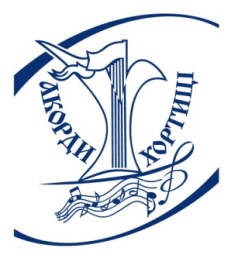 ХХ Міжнародний конкурс - фестивальдитячого та юнацького виконавського мистецтва“АКОРДИ ХОРТИЦІ”АНКЕТА-ЗАЯВКАНа участь у конкурсі-фестивалі  та перевід організаційного внеску згоден/а. “____”___________	                          ____________________________				                                            (підпис батьків)Директор навчального закладу						М.П.	                                                        ________________________    (підпис)  *    З питань щодо поселення учасників конкурсу звертатися за телефонами: +38 066-221-84-57 Лихачова Софія**  З питань екскурсійного обслуговування  звертатися за телефоном + 38 -  050-424-20-54  Туристичний інформаційний центр м. Запоріжжя https://zaporizhzhia.city/      Тривалість виступу:   Д – І - ІІ вікові категорії до 10 хв.ІІІ - ІV вікові категорії    до 15 хв.Тривалість виступу: Д – І вікові категорії   до   8 хв. ІІ – ІІІ вікові категорії до 12 хв.    ІV вікова категорія  до 15 хв.Важливо!!! На кожного учасника відправляти пакет документів одним листом (архівом, в якому обов’язково підписати  кожен файл)  Важливо!!! В темі листа обов’язково вказати прізвище учасника та номінацію, в якій він планує брати участь.Директор конкурсу-фестивалю „Акорди Хортиці”, директор Запорізької дитячої школи мистецтв №1 заслужений працівник культури УкраїниМартиненко Віра Олександрівна       +38-050-280-50-13e-mail: khortitsa.chords@gmail.comХудожній керівник конкурсу-фестивалю  «Акорди  Хортиці», головний диригент академічного симфонічного оркестру Запорізької обласної філармонії,  народний артист України Редя В’ячеслав Васильовичтел. (061) 236-44-66Прізвище та ім’я учасника (або назва та  кількість учасників ансамблю)Інструмент, номінаціяДата народженняВікова категоріяМісце навчання(клас, назва навчального закладу)Країна, містоВикладач(посада, звання та ПІБ викладача)Концертмейстер (звання та ПІБ концертмейстера)Програма, хронометраж1Програма, хронометраж2Для надіслання запрошення e-mail  (обов’язково)контактний  мобільний телефон викладача , або особи, яка може надати  будь яку інформацію  (з кодом  країни) 